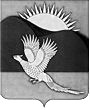 АДМИНИСТРАЦИЯПАРТИЗАНСКОГО МУНИЦИПАЛЬНОГО РАЙОНАПРИМОРСКОГО КРАЯПОСТАНОВЛЕНИЕО внесении изменений в Реестр граждан, имеющих трехи более детей, подавших заявление о предоставлении бесплатнов собственность земельного участка на территорииПартизанского муниципального районаВ соответствии с Федеральным законом от 06 октября 2003 года                   № 131-ФЗ «Об общих принципах организации местного самоуправления                в Российской Федерации», Земельным кодексом Российской Федерации,                           на основании Закона Приморского края от 08 ноября 2011 года № 837-КЗ          «О бесплатном предоставлении земельных участков гражданам, имеющим трех и более детей, в Приморском крае» и Порядка организации работы            по формированию и ведению реестра граждан, имеющих трех и более детей, подавших заявление о предоставлении бесплатно в собственность земельного участка на территории Партизанского муниципального района», утвержденного постановлением администрации Партизанского муниципального района от 15 мая 2013 года № 451 (в редакции от 19 февраля 2014 года                   № 142), руководствуясь статьями 28, 31 Устава Партизанского муниципального района, администрация Партизанского муниципального районаПОСТАНОВЛЯЕТ:1. Внести в Реестр граждан, имеющих трех и более детей, подавших заявление о предоставлении бесплатно в собственность земельного участка на территории Партизанского муниципального района, следующие изменения: 21.1. Включить в Реестр граждан, имеющих трех и более детей, подавших заявление о предоставлении бесплатно в собственность земельного участка на территории Партизанского муниципального района (далее - Реестр):1.1.1. Ким Ирину Вячеславовну и присвоить ей реестровый номер 224.1.1.2. Горбунову Наталью Александровну и присвоить ей реестровый номер 225.1.1.3. Гойда Елену Михайловну и присвоить ей реестровый номер 226.1.1.4. Высоцкую Елену Владимировну и присвоить ей реестровый номер 227.1.1.5. Малолетенкову Елену Васильевну и присвоить ей реестровый номер 228.1.1.6. Кима Владимира Радионовича и Ан Светлану и присвоить              им реестровый номер 229.1.1.7. Дегтярева Сергея Федоровича и присвоить ему реестровый  номер 230. 2. Управлению по распоряжению муниципальной собственностью администрации Партизанского муниципального района (Зайцева) разместить информацию из Реестра на официальном сайте администрации Партизанского муниципального района в информационно-телекоммуникационной сети «Интернет» (далее - сайт администрации)                в тематической рубрике «Общество и информация» (подрубрика «Многодетным семьям»).3. Общему отделу администрации Партизанского муниципального района опубликовать настоящее постановление в газете «Золотая Долина»            и разместить на сайте администрации.И.о. главы Партизанскогомуниципального района						 В.Г.Головчанский29.06.2015         село Владимиро-Александровское                                № 468